Принято:Решение Ученого совета От «13» мая 2020 г.Протокол №7Рабочая программа учебной дисциплиныИстория муниципального управления РоссииНаправление подготовки38.03.04 – Государственное и муниципальное управлениеНаправленность (профиль) подготовкиРегиональное управлениеКвалификация (степень) выпускника БакалаврФорма обученияОчная, заочнаяМосква 2020СОДЕРЖАНИЕПеречень планируемых результатов обучения по учебной дисциплине (модулю), соотнесенных с планируемыми результатами освоения основной профессиональной образовательной программыВ результате освоения ОПОП бакалавриата обучающийся должен овладеть следующими результатами обучения по учебной дисциплине История муниципального управления России:Место учебной дисциплины (модуля) в структуре основной профессиональной образовательной программы бакалавриатаУчебная дисциплина История муниципального управления России реализуется в рамках дисциплин по выбору вариативной части.Для освоения учебной дисциплины необходимы компетенции, сформированные в рамках следующих дисциплин ОПОП: История, Политология, Теория управления.Учебная дисциплина изучается на 2 курсе в 3 семестре (для очной формы обучения).Учебная дисциплина изучается на 4 курсе в 7 семестре (для заочной формы обучения).Объем учебной дисциплины (модуля) в зачетных единицах с указанием количества академических часов, выделенных на контактную работу обучающихся с преподавателем (по видам занятий) и на самостоятельную работу обучающихсяОбщая трудоемкость (объем) учебной дисциплины составляет 3 зачетные единицы, 108 часов.3.1 Объём учебной дисциплины (модуля) по видам учебных занятий (в часах)Содержание учебной дисциплины (модуля), структурированное по темам (разделам) с указанием отведенного на них количества академических часов и видов учебных занятий4.1 Разделы учебной дисциплины (модуля) и трудоемкость по видам учебных занятий (в академических часах)Очная форма обучения (срок обучения 4 года)Заочная форма обучения (срок обучения 4 года и 6 месяцев)Содержание учебной дисциплины (модуля), структурированное по разделам (темам)Тема 1. Государство, общество, местное управление и самоуправление. Основные понятия, историография вопроса      Содержание лекционного материала      Предмет и задачи курса, его место среди других дисциплин. Основные источники. Историография вопроса. Политико-правовая природа местного самоуправления. Теории местного самоуправления: общественная, юридическая, государственная. Современная трактовка понятия «местное самоуправление». Государственная власть и местное самоуправление – основные антиномии: централизация и децентрализация, учреждение и корпорация, назначение и выборность, субвенция и самофинансирование, самодержавие и гражданское общество, управленческая мысль о местном самоуправлении в России.Содержание практических занятийПолитико-правовая природа местного самоуправления. Теории местного самоуправления: общественная, юридическая, государственная. Государственная власть и местное самоуправление.Историография местного самоуправления. Тема 2. Местное управление и самоуправление в допетровской Руси (до конца XVII в.)Содержание лекционного материала      Сельская и городская общины в системе княжеского и местного управления. Вече как орган непосредственной демократии в Древнерусском государстве. Дворцово-вотчинная система управления и ее кризис. Особенности управления и самоуправления в Новгородской и Псковской боярских республиках.       Местное управление и самоуправление в период собирания русских земель. Система кормлений и начало ее реформирования. Губная реформа конца 30-х гг. XVI в. Земская реформа Ивана IV и ликвидация системы кормлений. Привлечение зажиточных слоев местного населения к самоуправлению городов. Сословное самоуправление и его роль в развитии российской государственности XV-XVII вв. Городское (посадское) управление в XVI-XVII вв. Земские соборы XVI в. как орган сословно-представительной монархии в России.      Кризис центрального управления и местного самоуправления в период Смутного времени (1598-1613 гг.). Расцвет приказной системы управления при первых Романовых. Введение института воевод и его влияние на местное самоуправление. Отмена местничества (.).Содержание практических занятийСельская и городская общины в системе княжеского и местного управления. Вече в древнерусских городах.Местное управление и самоуправление в период собирания русских земель. Система кормлений. Губная и земская реформы конца 30-х гг. XVI в. и ликвидация системы кормлений. Губные и земские избы в системе сословно-представительной монархии. Введение института воевод и его влияние на местное самоуправление. Тема 3. Местное управление и сословное самоуправление в Российской империи в XVIII – первой половине XIX вв.Содержание лекционного материала      Реформирование местного самоуправления Петром I. Реформа городского самоуправления (.). Бурмистерские палаты и земские избы (ратуши). Магистраты. Местные судебные учреждения. Начало административно-территориальных реформ (.) и изменения в административно-территориальном делении страны в первой четверти XVIII в.Местные реформы  Екатерины II (.). Влияние идей «просвещенного абсолютизма» на институты местного управления. Казенные палаты и приказы общественного призрения. Реорганизация судоустройства на сословных началах. Новое административно-полицейское деление городов. Управа благочиния. «Грамота на права и выгоды городам Российской империи» (.). Сословные группы «городовых обывателей». Сословное городское самоуправление: городское собрание, общая городская дума, шестигласная дума и их функции. Городской голова. Взаимоотношения местных органов государственного управления и органов сословного самоуправления.Институты самоуправления в России в первой половине XIX в. Попытки централизации управления введением министерской реформы (.). Усиление власти губернаторов по «Наказу губернаторам» (.). Реформа государственной деревни и создание органов управления государственными крестьянами. Сельская община в первой половине XIX в. Специфика общинного самоуправления на Русском Севере. Органы крестьянского общинного самоуправления по реформе .Содержание практических занятийРеформирование местного самоуправления Петром I: бурмистерские палаты и земские избы, городовые магистраты. Областные реформы Петра I. Реформа административно-территориального деления и местного управления Екатерины II (.). Влияние идей «просвещенного абсолютизма» на институты местного управления. Система сословного самоуправления по екатерининским Жалованным грамотам. Реформа государственной деревни и создание органов управления государственными крестьянами. Сельская община в первой половине XIX в. Органы крестьянского общинного самоуправления по реформе .Тема 4. Земское и городское самоуправление в России (вторая половина XIX – начало ХХ вв.).Содержание лекционного материалаРазработка концепции земской и городской реформ в середине 1850-х – начале 1860-х гг. Общественное мнение о местном управлении и самоуправлении (Н.А.Милютин, П.А.Валуев, М.А.Корф, Б.Н.Чичерин, К.Д.Кавелин, А.И.Васильчиков, Н.М.Коркунов, В.П.Безобразов, А.И.Кошелев и др.). Отмена крепостного права как предпосылка для земской и городской реформ. Анализ законодательства 1864 и 1870 годов. Характеристика избирательной системы. Сфера компетенции земств. Функции земского собрания и земской управы. Полномочия председателя управы. Городовое положение . Городская дума, городской голова. Компетенция городских властей Либеральные реформы – основание сотрудничества земцев с коронной бюрократией. Роль земств в формировании российского гражданского общества. Кахановская комиссия (1881-1885 гг.). Законодательство Александра III о земствах и городах (1890 и 1892 гг.). Взаимодействие коронной администрации с земскими и городскими органами самоуправления в конце XIХ в. Политизация органов самоуправления в преддверии и ходе Первой российской революции 1905-1907 гг. Практическая деятельность земств и городских органов самоуправления в области народного образования, здравоохранения, социальной помощи. Земство, кооперация и столыпинское землеустройство. Самоуправление в казачьих областях. Содержание практических занятийРазработка концепции земской и городской реформ в середине 1850-х – начале 1860-х гг. Общественное мнение о местном управлении и самоуправлении.Земская реформа . Структура и полномочия земств.Роль земств в формировании гражданского общества в России.Городовое положение .: городская дума, городская управа, городской голова. Кахановская комиссия 1881 – 1885 гг.Законодательство Александра III о земствах и городах.Политизация органов самоуправления в преддверии и ходе Первой российской революции 1905-1907 гг. Практическая деятельность земств и городских органов самоуправления в области народного образования, здравоохранения, социальной помощи. Земство, кооперация и столыпинское землеустройство. Самоуправление в казачьих областях. Тема 5. Кризис местного самоуправления в период войны и революции Содержание лекционного материалаОрганы городского и земского самоуправления в годы Первой мировой войны. Перестройка основных направлений работы в военных условиях. Оказание помощи действующей армии. Всероссийские Земский и Городской Союзы, Земгор. Участие в решении социально-экономических и хозяйственных задач. Кризис власти в годы Первой мировой войны и его влияние на земское и городское самоуправлениеФевральская революция . и реорганизация органов городского и земского самоуправления. Разработка новой земской реформы. Попытка Временного правительства преодолеть конфликт бюрократии и земства. Губернские и уездные земские комиссары. Перевыборы земств, отмена ценза. Расширение прав земств как противовеса советам. Введение института волостного земства. Всесословный принцип избирательного права.Общенациональный кризис осени . и участие земств и городских органов самоуправления в борьбе за власть. Усиление роли советов, профсоюзов и общественных организаций в местном самоуправлении. Октябрьская революция и переход власти к городским и сельским советам рабочих, солдатских и крестьянских депутатов. Ликвидация земств и городских дум.Содержание практических занятийОрганы городского и земского самоуправления в годы Первой мировой войны и оказание помощи действующей армии. Всероссийские Земский и Городской Союзы.Февральская революция . и реорганизация органов городского и земского самоуправления. Разработка новой земской реформы. Губернские и уездные земские комиссары.Введение института волостного земства. Всесословный принцип избирательного права.Общенациональный кризис осени . и участие земств и городских органов самоуправления в борьбе за власть. Ликвидация земств и городских дум и их замена советами.Тема 6. Советская модель местного управления и самоуправления Содержание лекционного материалаТеоретические воззрения большевиков о государстве и самоуправлении. Система государственного и местного управления по Конституции РСФСР . Советы как сочетание элементов государственной власти и самоуправления. Местные советы и их исполкомы. Система двойного подчинения. Компетенция местных советов. Советы и партийные органы. Противоречие между правовым статусом и реальным положением местных советов во властной вертикали. Местные советы в послевоенное время. Управленческий эксперимент с разделением советов на промышленные и сельские. Местные советы по Конституции СССР . «Перестройка» и местное самоуправление. Закон СССР  «Об общих началах местного самоуправления и местного хозяйства в СССР» (.)Содержание практических занятийТеоретические воззрения большевиков о государстве и самоуправлении. Система государственного и местного управления по Конституции РСФСР . Местные советы и их исполкомы.Советы и партийные органы. Местные советы в послевоенное время. Управленческий эксперимент с разделением советов на промышленные и сельские. Местные советы по Конституции СССР . «Перестройка» и местное самоуправление. Закон СССР «Об общих началах местного самоуправления и местного хозяйства в СССР» (1990 года).Тема 7. Местное управление и самоуправление в современной РоссииСодержание лекционного материалаПротивостояние советской и президентской вертикали после августа . Роспуск Советов осенью ., построение вертикали местного управления.Становление местного самоуправления в РФ. Законодательство о местном самоуправлении РФ. Территориальная организация местного самоуправления. Система органов местного самоуправления в РФ. Формы участия населения в осуществлении местного самоуправления. Экономическая основа местного самоуправления. Ответственность органов местного самоуправления и должностных лиц местного самоуправления, контроль и надзор за их деятельностью. Межмуниципальное сотрудничество. Муниципальная реформа начала XXI века. Проблемы и перспективы развития местного самоуправления в современной России. Содержание практических занятийРоспуск Советов осенью ., построение вертикали местного управления.Становление местного самоуправления в РФ. Законодательство о местном самоуправлении РФ. Территориальная организация местного самоуправления. Система органов местного самоуправления в РФ. Муниципальная реформа начала XXI века. Проблемы и перспективы развития местного самоуправления в современной России. Перечень учебно-методического обеспечения для самостоятельной работы обучающихся по учебной дисциплине(модулю)    Одним из основных видов деятельности обучающегося является самостоятельная работа, которая включает в себя изучение лекционного материала, учебников и учебных пособий, первоисточников, подготовку сообщений, выступления на групповых занятиях, выполнение заданий преподавателя.      Методика самостоятельной работы предварительно разъясняется преподавателем и в последующем может уточняться с учетом индивидуальных особенностей обучающихся. Время и место самостоятельной работы выбираются обучающимися по своему усмотрению с учетом рекомендаций преподавателя.   Самостоятельная работа преследует цель закрепить, углубить и расширить знания, полученные обучающимися в ходе аудиторных занятий, а также сформировать навыки работы с научной, учебной и учебно-методической литературой, развивать творческое,  продуктивное мышление обучаемых, их креативные качества.Изучение основной и дополнительной литературы является наиболее распространённой формой самостоятельной работы обучающимися и в процессе изучения дисциплины применяется при рассмотрении всех тем. Результаты анализа основной и дополнительной литературы в виде короткого конспекта основных положений той или иной работы, наличие которой у обучающегося обязательно.Основные формы самостоятельной работы:- анализ и изучение литературы и лекционного материала; - анализ и решение задач и ситуаций;- подготовка презентаций; - подготовка к зачету.Методическое обеспечение самостоятельной работы преподавателем состоит из:определения вопросов, которые обучающиеся должны изучить самостоятельно;подбора необходимой литературы, обязательной для проработки и изучения;поиска дополнительной научной литературы, к которой обучающиеся могут обращаться по желанию, при наличии интереса к данной теме;организации консультаций преподавателя с обучающимися для разъяснения вопросов, вызвавших у обучающихся затруднения при самостоятельном освоении учебного материала.Самостоятельная работа может выполняться обучающимся в читальном зале библиотеки, в компьютерных классах, а также в домашних условиях. Самостоятельная работа обучающихся подкрепляется учебно-методическим и информационным обеспечением, включающим учебники, учебно-методические пособия, конспекты лекций.Фонд оценочных средств для проведения промежуточной аттестации обучающихся по учебной дисциплине(модулю)Фонд оценочных средств оформлен в виде приложения к рабочей программе дисциплины «История муниципального управления России».Перечень основной и дополнительной учебной литературы, необходимой для освоения учебной дисциплины(модуля)а) Основная учебная литература:1. История государственного управления в России [Электронный ресурс] : учебник для студентов вузов, обучающихся по экономическим специальностям, по специальности «Государственное и муниципальное управление» (080504) / Ф.О. Айсина [и др.]. — 3-е изд. — Электрон. текстовые данные. — М. : ЮНИТИ-ДАНА, 2017. — 319 c. — 978-5-238-01218-6. — Режим доступа: http://www.iprbookshop.ru/71198.html2. Местное самоуправление и муниципальное управление [Электронный ресурс] : учебник для студентов вузов, обучающихся по специальностям «Государственное и муниципальное управление» и «Юриспруденция» / И.В. Мухачев [и др.]. — Электрон. текстовые данные. — М. : ЮНИТИ-ДАНА, 2015. — 399 c. — 978-5-238-01571-2. — Режим доступа: http://www.iprbookshop.ru/52047.html3.	Местное самоуправление и муниципальное управление (2-е издание) [Электронный ресурс] : учебник для студентов вузов, обучающихся по специальностям «Государственное и муниципальное управление», «Юриспруденция» / А.Г. Авшаров [и др.]. — Электрон. текстовые данные. — М. : ЮНИТИ-ДАНА, 2015. — 543 c. — 978-5-238-01866-9. — Режим доступа: http://www.iprbookshop.ru/53873.html4. Моисеев В.В. Государственное и муниципальное управление в России [Электронный ресурс] : учебное пособие / В.В. Моисеев. — Электрон. текстовые данные. — Белгород: Белгородский государственный технологический университет им. В.Г. Шухова, ЭБС АСВ, 2015. — 363 c. — 2227-8397. — Режим доступа: http://www.iprbookshop.ru/66648.html5. Мухаев Р.Т. Система государственного и муниципального управления [Электронный ресурс] : учебник для студентов вузов, обучающихся по специальностям «Государственные и муниципальные финансы», «Юриспруденция», «Политология» / Р.Т. Мухаев. — Электрон. текстовые данные. — М. : ЮНИТИ-ДАНА, 2015. — 687 c. — 978-5-238-01733-4. — Режим доступа: http://www.iprbookshop.ru/52058.htmlб) Дополнительная учебная литература:Еремян В.В. Муниципальная история России. – М.: Академический проект, 2003.Куликов В.И. История государственного управления. – М.: Академия, 2014.Цветков В.С. Дворянское самоуправление Московской губернии (вторая половина XIX – начало XX в.). – М.: Старая Басманная, 2013. – 364 с. (1000 экз.).Современные профессиональные базы данных и информационные справочные системы1. Информационно-правовая система «Консультант+» - договор №2856/АП от 01.11.20072. Информационно-справочная система «LexPro» - договор б/н от 06.03.20133. Официальный интернет-портал базы данных правовой информации http://pravo.gov.ru4. Портал Федеральных государственных образовательных стандартов высшего образования http://fgosvo.ru5. Портал "Информационно-коммуникационные технологии в образовании" http://www.ict.edu.ru6. Научная электронная библиотека http://www.elibrary.ru/7. Национальная электронная библиотека http://www.nns.ru/8. Электронные ресурсы Российской государственной библиотеки http://www.rsl.ru/ru/root3489/all9. WebofScienceCoreCollection — политематическая реферативно-библиографическая и наукомтрическая (библиометрическая) база данных — http://webofscience.com10. Полнотекстовый архив ведущих западных научных журналов на российской платформе Национального электронно-информационного консорциума (НЭИКОН) http://neicon.ru11. Базы данных издательства Springer https://link.springer.com12. Открытые данные государственных органов http://data.gov.ru/Методические указания для обучающихся по освоениюучебной дисциплины (модуля)Лицензионное программное обеспечение1. Операционная система Microsoft Windows XP Professional Russian — OEM-лицензии (поставляются в составе готового компьютера);2. Операционная система Microsoft Windows 7 Professional — OEM-лицензии (поставляются в составе готового компьютера);3. Программный пакет Microsoft Office 2007 — лицензия № 45829385 от 26.08.20094. Программный пакет Microsoft Office 2010 Professional — лицензия № 48234688 от 16.03.20114. Программный пакет Microsoft Office 2010 Professional — лицензия № 49261732 от 04.11.20115. Комплексная система антивирусной защиты Dr WEB Entrprise Suite — лицензия № 126408928, действует до 13.03.20186. Программный пакетLibre Office — свободная лицензия Lesser General Public LicenseОписание материально-технической базы, необходимой для осуществления образовательного процесса по учебной дисциплине(модулю)Учебная аудитория для проведения занятий лекционного типа, занятий семинарского типа, текущего контроля и промежуточной аттестации (205 каб.).Учебная аудитория для самостоятельной работы обучающихся с выходом в сеть Интернет (304 каб.).Особенности реализации учебной дисциплины для инвалидов и лиц с ограниченными возможностями здоровьяДля обеспечения образования инвалидов и обучающихся с ограниченными возможностями здоровья разрабатывается адаптированная образовательная программа, индивидуальный учебный план с учетом особенностей их психофизического развития и состояния здоровья, в частности применяется индивидуальный подход к освоению дисциплины, индивидуальные задания: письменные работы и, наоборот, только устные ответы и диалоги, индивидуальные консультации, использование диктофона, а также •	Microsoft Windows 7, Центр специальных возможностей, Экранная лупа; •	Microsoft Windows 7, Центр специальных возможностей, Экранная диктор; Microsoft Windows 7, Центр специальных возможностей, Экранная клавиатура; •	экранная лупа One Loupe;•	речевой синтезатор «Голос» и других средств  для  воспроизведения лекционного и семинарского материала.В целях обеспечения обучающихся инвалидов и лиц с ограниченными возможностями здоровья библиотека комплектует фонд основной учебной литературой, адаптированной к ограничению их здоровья, предоставляет возможность удаленного использования электронных образовательных ресурсов, доступ к которым организован в МПСУ.Иные сведения и (или)материалы13.1 Перечень образовательных технологий, используемых при осуществлении образовательного процесса по учебной дисциплине	Для освоения компетенций, установленных Федеральным государственным образовательным стандартом, применяются традиционные образовательные технологии, такие как лекционные и практические (семинарские) занятия, в том числе с использованием электронной информационно-образовательной среды.Составитель: канд.ист.наук, доцент Куликов В.И.14.	Лист регистрации измененийРабочая программа учебной дисциплины (модуля) обсуждена и утверждена на заседании Ученого совета от «24» июня 2013 г. протокол № 10Перечень планируемых результатов обучения по дисциплине (модулю), соотнесенных с планируемыми результатами освоения основной профессиональной образовательной программы3Место дисциплины (модуля) в структуре основной профессиональной образовательной программы бакалавриата3Объем дисциплины (модуля) в зачетных единицах с указанием количества академических часов, выделенных на контактную работу обучающихся с преподавателем (по видам занятий) и на самостоятельную работу обучающихся33.1 Объём дисциплины (модуля) по видам учебных занятий (в часах)4Содержание дисциплины (модуля), структурированное по темам (разделам) с указанием отведенного на них количества академических часов и видов учебных занятий4Разделы дисциплины (модуля) и трудоемкость по видам учебных занятий (в академических часах)4Содержание дисциплины (модуля), структурированное по разделам (темам)6Перечень учебно-методического обеспечения для самостоятельной работы обучающихся по дисциплине (модулю)11Фонд оценочных средств для проведения промежуточной аттестации обучающихся по дисциплине (модулю)11Перечень основной и дополнительной учебной литературы, необходимой для освоения дисциплины (модуля)11Современные профессиональные базы данных и информационные справочные системы12Методические указания для обучающихся по освоению дисциплины (модуля)13Лицензионное программное обеспечение16Описание материально-технической базы, необходимой для осуществления образовательного процесса по дисциплине (модулю)17Особенности реализации дисциплины для инвалидов и лиц с ограниченными возможностями здоровья17Иные сведения и (или) материалы17Перечень образовательных технологий, используемых при осуществлении образовательного процесса по дисциплине (модулю)17Лист регистрации изменений18Коды компетенциирезультаты освоения ОПОПСодержание компетенций*Перечень планируемых результатов обучения поучебной дисциплинеПК-23владеть навыками планирования и организации деятельности органов государственной власти РФ, органов государственной власти субъектов РФ, органов местного самоуправления, государственных и муниципальных предприятий и учреждений, политических партий, общественно-политических, коммерческих и некоммерческих организацийЗнать: теории местного самоуправления; основные этапы и особенности становления института местного самоуправления в России; нормативную базу организации и деятельности органов местного самоуправления.Уметь: самостоятельно анализировать основные проблемы становления местного самоуправления в России; свободно ориентироваться в научной литературе, посвященной проблеме становления местного самоуправления; готовить аналитические материалы по совершенствованию системы государственного и муниципального управления. Владеть: специальной терминологией; методикой работы с правовыми актами и иными документальными материалами в области государственного и муниципального управления.Объём учебной дисциплиныВсего часовВсего часовОбъём учебной дисциплиныочная форма обучениязаочная форма обученияОбщая трудоемкость дисциплины108108Контактная работа обучающихся с преподавателем (всего)4812Аудиторная работа (всего)4812в том числе:в том числе:в том числе:лекции246семинары, практические занятия246лабораторные работыВнеаудиторная работа (всего):48 96 в том числе:консультация по дисциплинеСамостоятельная работа обучающихся(всего)6092Вид промежуточной аттестации обучающегося4зачет4№п/пРазделы и темыдисциплиныСеместрВиды учебной работы, включая самостоятельную работу студентов и трудоемкость (в часах)Виды учебной работы, включая самостоятельную работу студентов и трудоемкость (в часах)Виды учебной работы, включая самостоятельную работу студентов и трудоемкость (в часах)Виды учебной работы, включая самостоятельную работу студентов и трудоемкость (в часах)Виды учебной работы, включая самостоятельную работу студентов и трудоемкость (в часах)Виды учебной работы, включая самостоятельную работу студентов и трудоемкость (в часах)Виды учебной работы, включая самостоятельную работу студентов и трудоемкость (в часах)Виды учебной работы, включая самостоятельную работу студентов и трудоемкость (в часах)Формы текущего контроля успеваемостиФорма промежуточной аттестации(по семестрам)№п/пРазделы и темыдисциплиныСеместрВСЕГОИз них контактные занятияИз них контактные занятияИз них контактные занятияИз них контактные занятияСамостоятельная работаКонтрольная работаКурсовая работаФормы текущего контроля успеваемостиФорма промежуточной аттестации(по семестрам)№п/пРазделы и темыдисциплиныСеместрВСЕГОЛекцииЛаборатор.практикумПрактическ.занятия / семинарыИнтерактивСамостоятельная работаКонтрольная работаКурсовая работаФормы текущего контроля успеваемостиФорма промежуточной аттестации(по семестрам)1Тема 1. Государство, общество, местное управление и самоуправление. Основные понятия, историография вопроса1102262Тема 2.  Местное управление и самоуправление в допетровской Руси (до конца XVII в.)110226докладыопрос3Тема 3. Местное управление и сословное самоуправление в Российской империи в XVIII – первой половине XIX вв.114446докладыопрос4Тема 4. Земское и городское самоуправление в России (вторая половина XIX – начало ХХ вв.).114446докладыопрос5Тема 5. Кризис местного самоуправления в период войны и революции1204412докладыконтрольный срез6Тема 6. Советская модель местного управления и самоуправления1204412докладыопрос7Тема 7. Местное управление и самоуправление в современной России12042докладыопросЗачет1ИТОГО108242460(Зачет)№п/пРазделы и темыдисциплиныСеместрВиды учебной работы, включая самостоятельную работу студентов и трудоемкость (в часах)Виды учебной работы, включая самостоятельную работу студентов и трудоемкость (в часах)Виды учебной работы, включая самостоятельную работу студентов и трудоемкость (в часах)Виды учебной работы, включая самостоятельную работу студентов и трудоемкость (в часах)Виды учебной работы, включая самостоятельную работу студентов и трудоемкость (в часах)Виды учебной работы, включая самостоятельную работу студентов и трудоемкость (в часах)Виды учебной работы, включая самостоятельную работу студентов и трудоемкость (в часах)Виды учебной работы, включая самостоятельную работу студентов и трудоемкость (в часах)Формы текущего контроля успеваемостиФорма промежуточной аттестации(по семестрам)№п/пРазделы и темыдисциплиныСеместрВСЕГОИз них контактные занятияИз них контактные занятияИз них контактные занятияИз них контактные занятияСамостоятельная работаКонтрольная работаКурсовая работаФормы текущего контроля успеваемостиФорма промежуточной аттестации(по семестрам)№п/пРазделы и темыдисциплиныСеместрВСЕГОЛекцииЛаборатор.практикумПрактическ.занятия / семинарыИнтерактивСамостоятельная работаКонтрольная работаКурсовая работаФормы текущего контроля успеваемостиФорма промежуточной аттестации(по семестрам)1Тема 1. Государство, общество, местное управление и самоуправление. Основные понятия, историография вопроса410192Тема 2.  Местное управление и самоуправление в допетровской Руси (до конца XVII в.)4141112докладыопрос3Тема 3. Местное управление и сословное самоуправление в Российской империи в XVIII – первой половине XIX вв.4141112докладыопрос4Тема 4. Земское и городское самоуправление в России (вторая половина XIX – начало ХХ вв.).4261124докладыопрос5Тема 5. Кризис местного самоуправления в период войны и революции4141112докладыконтрольный срез6Тема 6. Советская модель местного управления и самоуправления4141112докладыопрос7Тема 7. Местное управление и самоуправление в современной России412111докладыопросЗачет44Комплект тестовИТОГО108669244 (зачет)Вид деятельностиМетодические указания по организации деятельности обучающегосяЛекцияНаписание конспекта лекций: кратко, схематично, последовательно фиксировать основные положения, выводы, формулировки, обобщения; помечать важные мысли, выделять ключевые слова, термины. Проверка терминов, понятий с помощью энциклопедий, словарей, справочников с выписыванием толкований в тетрадь. Обозначить вопросы, термины, материал, который вызывает трудности, пометить и попытаться найти ответ в рекомендуемой литературе. Если самостоятельно не удается разобраться в материале, необходимо сформулировать вопрос и задать преподавателю на консультации, на практическом занятии. Уделить внимание следующим понятиям кадровые документы, трудовые книжки, распорядительные и организационные документы, формирование дел, архив идр.Практические занятияПроработка рабочей программы, уделяя особое внимание целям и задачам, структуре и содержанию дисциплины. Конспектирование источников. Работа с конспектом лекций, подготовка ответов к контрольным вопросам, просмотр рекомендуемой литературы, работа с конспектом лекций. ДокладПоиск литературы и составление библиографии, использование от 3 до 5 научных работ, изложение мнения авторов и своего суждения по выбранному вопросу; изложение основных аспектов проблемы. Ознакомиться со структурой и оформлением доклада.Обучающийся вправе избрать для доклада любую тему в пределах программы учебной дисциплины. Важно при этом учитывать ее актуальность, научную разработанность, возможность нахождения необходимых источников для изучения темы доклада, имеющиеся у обучающегося начальные знания и личный интерес к выбору данной темы. После выбора темы доклада составляется перечень источников (монографий, научных статей, законодательных и иных нормативных правовых актов, справочной литературы, содержащей комментарии, статистические данные и т.п.). Доклад - это самостоятельная учебно-исследовательская работа обучающегося, где автор  раскрывает суть исследуемой проблемы, приводит различные точки зрения, а также собственные взгляды на нее. Содержание материала должно быть логичным, изложение материала носит проблемно-поисковый характер.Примерные этапы работы над докладом: формулирование темы (тема должна быть актуальной, оригинальной и интересной по содержанию); подбор и изучение основных источников по теме (как правило, не менее 5-7); составление библиографии; обработка и систематизация информации; разработка плана; написание доклада; публичное выступление с результатами исследования (на семинаре, на консультации).Доклад должен отражать: знание современного состояния проблемы; обоснование выбранной темы; использование известных результатов и фактов; полноту цитируемой литературы, актуальность поставленной проблемы; материал, подтверждающий научное, либо практическое значение в настоящее время. Защита доклада или выступление с докладом продолжается в течение 5-7 минут по плану. Выступающему, по окончании представления доклада, могут быть заданы вопросы по теме доклада.Рекомендуемый объем доклада 10-15 страниц компьютерного (машинописного) текста, доклада – 2-3 страницы. Контрольный срезКонтрольный срез проводится с целью текущего контроля и предполагает ответ в письменном виде на два контрольных вопроса по изученным темам дисциплины. Критериями оценки такой работы становятся: соответствие содержания ответа вопросу, понимание базовых категорий темы, использование в ответе этих категорий, грамотность, последовательность изложения содержания.При подготовке к контрольному срезу необходимо повторить материал изученных тем дисциплины, ориентируясь на перечень вопросов, заранее предоставленных обучающимся преподавателем. Самостоятельная работаСамостоятельная работа проводится с целью: систематизации и закрепления полученных теоретических знаний и практических умений обучающихся; углубления и расширения теоретических знаний обучающихся; формирования умений использовать нормативную,  правовую, справочную документацию, учебную литературу; развития познавательных способностей и активности обучающихся: творческой инициативы, самостоятельности, ответственности, организованности; формирование самостоятельности мышления, способностей к саморазвитию, совершенствованию и самоорганизации; развитию исследовательских умений обучающихся.Формы и виды самостоятельной работы обучающихся: чтение основной и дополнительной литературы – самостоятельное изучение материала по рекомендуемым литературным источникам; работа с библиотечным  каталогом, самостоятельный подбор необходимой литературы; работа со словарем, справочником; поиск необходимой информации в сети Интернет; конспектирование  источников; реферирование источников; составление аннотаций к прочитанным литературным  источникам; составление рецензий и отзывов на прочитанный материал; составление  обзора  публикаций  по  теме; составление и разработка терминологического словаря; составление хронологической таблицы; составление библиографии (библиографической картотеки); подготовка к различным формам текущей и промежуточной аттестации.Технология организации самостоятельной работы обучающихся включает использование информационных и материально-технических ресурсов образовательного учреждения: библиотеку с читальным залом, укомплектованную в соответствии с существующими нормами; учебно-методическую базу учебных кабинетов, компьютерные классы с  возможностью работы в сети  Интернет; аудитории (классы) для консультационной деятельности; учебную и учебно-методическую литературу, разработанную с учетом увеличения доли самостоятельной работы обучающихся, и иные  методические материалы.Перед выполнением обучающимися внеаудиторной самостоятельной работы преподаватель проводит консультирование по выполнению задания, который включает цель задания, его содержания, сроки выполнения, ориентировочный объем работы, основные требования к результатам работы, критерии оценки. Во время выполнения обучающимися внеаудиторной самостоятельной работы и при необходимости преподаватель может проводить групповые консультации. Самостоятельная работа может осуществляться индивидуально или группами обучающихся в зависимости от цели, объема, конкретной тематики самостоятельной работы, уровня сложности, уровня умений обучающихся.Контроль самостоятельной работы обучающихся предусматривает: соотнесение содержания контроля с целями обучения; объективность контроля; валидность контроля (соответствие предъявляемых заданий тому, что предполагается проверить)Устный опросМетод опроса является наиболее распространенным при проверке и оценке знаний. Сущность этого метода заключается в том, что преподаватель задает слушателю вопросы по содержанию изученного материала и побуждает их к ответам, выявляя, таким образом, качество и полноту его усвоения. Поскольку устный опрос является вопросно-ответным способом проверки знаний учащихся, его еще иногда называют беседой.При устном опросе преподаватель расчленяет изучаемый материал на отдельные смысловые единицы (части) и по каждой из них задает слушателям вопросы. Но можно предлагать слушателям воспроизводить ту или иную изученную тему полностью с тем, чтобы они могли показать осмысленность, глубину и прочность усвоенных знаний, а также их внутреннюю логику. По многим дисциплинам устный опрос (беседа) сочетается с выполнением слушателями устных заданий. Будучи эффективным и самым распространенным методом проверки и оценки знаний слушателей. При устном опросе могут применяться следующие виды опроса:- фронтальный опрос состоит в том, что преподаватель расчленяет изучаемый материал на сравнительно мелкие части с тем, чтобы таким путем проверить знания большего числа слушателей. При фронтальном, его также называют беглым, опросе не всегда легко выставлять учащимся оценки, так как ответ на 1-2 мелких вопроса не дает возможности определить ни объема, ни глубины усвоения пройденного материала.- уплотненный опрос заключается в том, что преподаватель вызывает одного слушателя для устного ответа, а четырем-пяти слушателям предлагает дать письменные ответы на вопросы, подготовленные заранее на отдельных листках (карточках). Уплотненным этот опрос называется потому, что преподаватель вместо выслушивания устных ответов просматривает (проверяет) письменные ответы слушателей и выставляет за них оценки, несколько "уплотняя", т.е. экономя время на проверку знаний, умений и навыков.Известной модификацией устного опроса является также выставление отдельным слушателям, так называемого полекционного балла. Полекционный балл выставляется за знания, которые отдельные слушатели проявляют в течение всего практического занятия. Так, слушатель может дополнять, уточнять или углублять ответы своих товарищей, подвергающихся устному опросу. Потом он может приводить примеры и участвовать в ответах на вопросы преподавателя при изложении нового материала, проявлять сообразительность при закреплении знаний, обнаруживая, таким образом, хорошее усвоение изучаемой темы. Выставление поурочного балла позволяет поддерживать познавательную активность и произвольное внимание слушателей, а также делать более систематической проверку их знаний.Подготовка к зачетуПри подготовке к зачету необходимо ориентироваться на конспекты лекций, рекомендуемую литературу и др.Основное в подготовке к зачету по дисциплине «История муниципального управления России» - это повторение всего материала дисциплины, по которому необходимо сдавать промежуточную аттестацию. При подготовке к зачету обучающийся весь объем работы должен распределять равномерно по дням, отведенным для подготовки к экзамену, контролировать каждый день выполнение намеченной работы. Подготовка обучающегося к зачету включает в себя три этапа: самостоятельная работа в течение семестра; непосредственная подготовка в дни, предшествующие зачету по темам курса; содержащиеся в вопросах к зачету.№ 
п/пСодержание измененияРеквизиты
документа
об утверждении
измененияДата
введения
измененияУтверждена и введена в действие решением Ученого совета на основании Федерального государственного образовательного стандарта высшего профессионального образования по направлению подготовки 081100 Государственное и муниципальное управление (квалификация (степень) «бакалавр»), утвержденного приказом Министерства образования и науки Российской Федерации от 17.01.2011 г. № 41Протокол заседания 
Ученого совета  от «24» июня 2013 года протокол № 10  01.09.2013Актуализирована решением Ученого совета с учетом развития науки, культуры, экономики, техники, технологий и социальной сферы Протокол заседания 
Ученого совета  от «30» июня 2014 года протокол № 801.09.2014Актуализирована решением Ученого советана основании утверждения Федерального государственного образовательного стандарта высшего образования по направлению подготовки 38.03.04 Государственное и муниципальное управление (уровень бакалавриата), утвержденного приказом Министерства образования и науки Российской Федерации от 10.12.2014 г. № 1567Протокол заседания 
Ученого совета  от «09» февраля 2015 года протокол № 620.02.2015Актуализирована решением Ученого совета с учетом развития науки, культуры, экономики, техники, технологий и социальной сферыПротокол заседания 
Ученого совета  от «29» июня 2015 года протокол № 1101.09.2015Актуализирована решением Ученого совета с учетом развития науки, культуры, экономики, техники, технологий и социальной сферыПротокол заседания 
Ученого совета  от «30» мая 2016 года    протокол № 801.09.2016Актуализирована решением Ученого совета с учетом развития науки, культуры, экономики, техники, технологий и социальной сферыПротокол заседания 
Ученого совета  от «28» августа 2017 года протокол № 1101.09.2017Актуализирована решением Ученого совета с учетом развития науки, культуры, экономики, техники, технологий и социальной сферыПротокол заседания 
Ученого совета  от «28» августа 2018 года протокол №701.09.2018Обновлена решением совместного заседания Совета и Кафедр факультета экономики и права ОАНО ВО «МПСУ Протокол совместного заседания Совета и Кафедр факультета экономики и права ОАНО ВО «МПСУ» от 30 августа 2019 г. № 1.01.09.2019Актуализирована решением Ученого совета с учетом развития науки, культуры, экономики, техники, технологий и социальной сферыПротокол заседания 
Ученого совета  от «13» мая 2020 года протокол №701.09.2020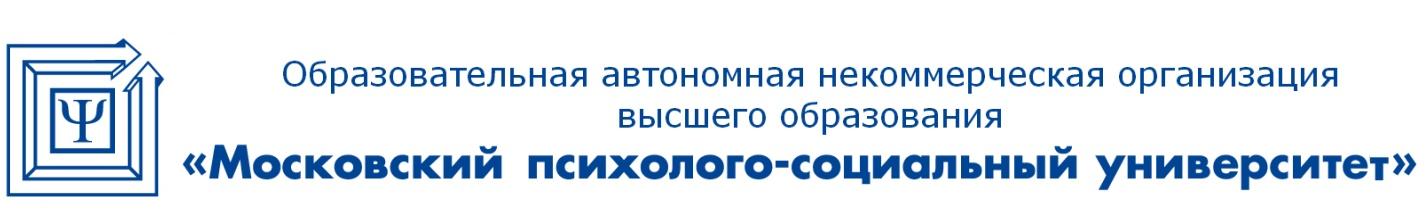 